Name:Grade 1                                                          Date: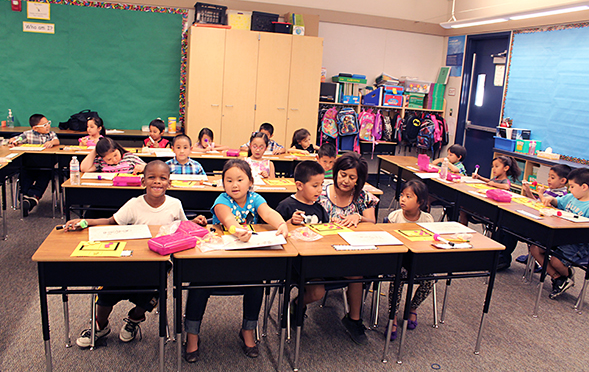 My Class Research ProjectHow Adult Animals Protect Their OffspringResearch Question:How do adult animals help their offspring to survive?Becoming an ExpertClass Research PacketAn expert is someone who knows a lot about a particular thing. Follow these steps to become an expert. 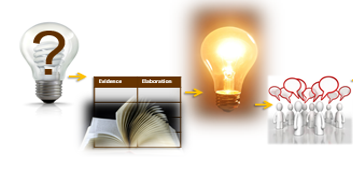 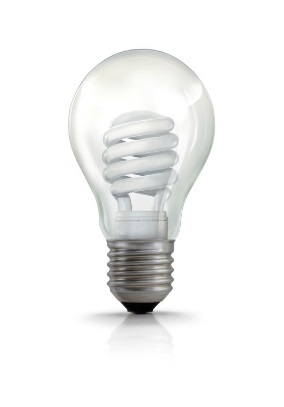 When you do research, you study a topic to find out more information. Read the research question below to find out what you will be studying.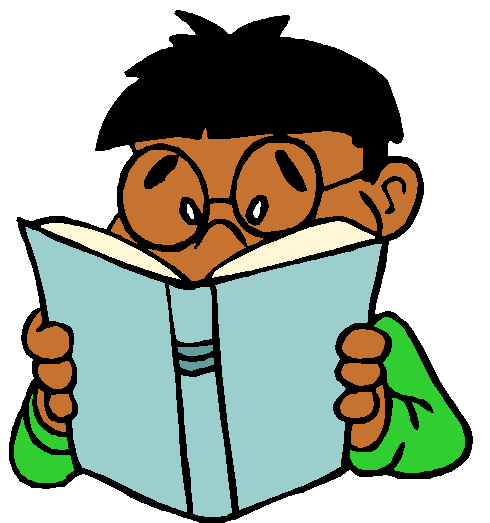 How do adult animals help their offspring to survive?Where might you find information to answer this question? Turn and talk with your partner.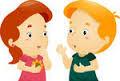 A source is something we use to get information to answer the research question. 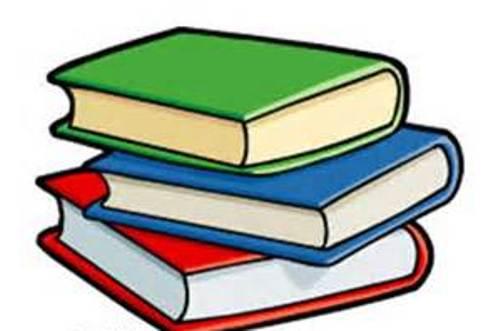 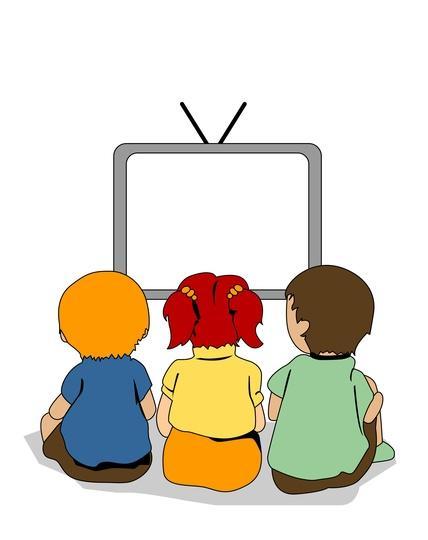 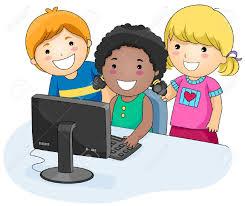      Book				    Video			   WebsiteA source might be a book, an article, a video or a website. With your partner:  Look through the source your teacher has given you. 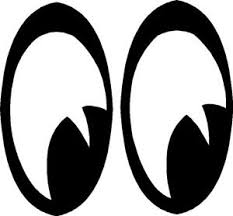 How will this source help you answer your research question?Turn and talk with your partner.List the sources you use, so you can remember where you got your information.Write the title and author of your source below. 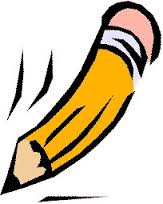 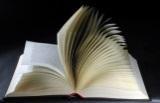 Leaf through the pages. What are the chunks you notice on each page?Now look at another page. What chunks do you see on this page?Are the pages exactly the same? Look at another page and see what happens. Are there always three chunks of information on each page? #6 Bass Fry Dad Takes Charge#21 Deer Fawns Follow Their Mom#25 Duck and Ducklings Usually Hatch on LandFrom your source, choose 3 words that are important to understanding the text.Use your 3 words to write about the most important idea of the text. Write one sentence for each word.What did you learn that was new and important about the topic from this resource? Write, draw, or list what you learned from the text about (topic). Add to this chart each time you use a new source. Add as many pages as you like.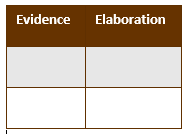 With your class, look at the public note chart that your teacher has made for the class. Discuss these questions:What is your Research Question? What information do you need?Carefully, read or listen to your source again. Find information that will help you answer the research question.With your class, talk about what words or pictures you should put on the public notes. Your teacher will help you fill in the appropriate row on the class chart. 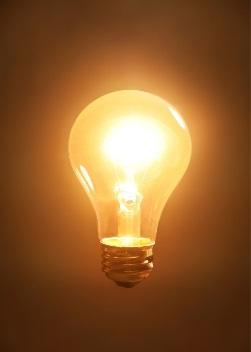 A focus statement tells the big idea you have learned from your research in a single sentence. Look carefully at all of the evidence you the class has gathered. What is the “big idea” that came out of your research? Turn and talk to a partner. Share your ideas with the class. Below, copy the focus statement your teacher writes on the board.________________________________________________________________________________________________________________________________________________________________________________________Work with a new source. Find information about how animals protect their offspring. Explain what you have found to the class and add to the public note chart.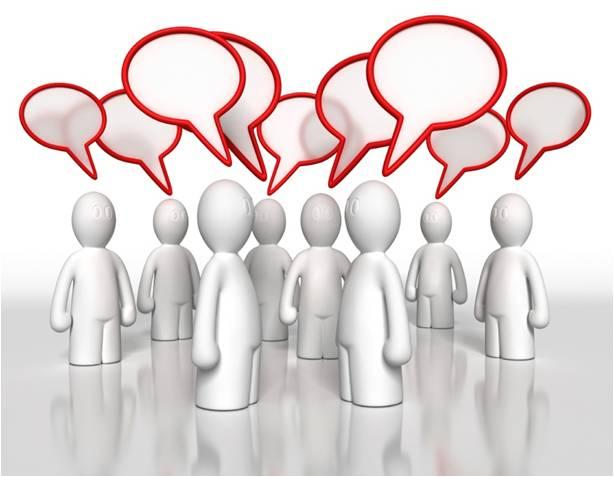 Your teacher will lead you in a making-meaning discussion.You will use evidence to discuss the focus question:How do adult animals help their offspring to survive?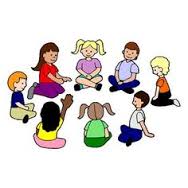 Remember to:Look at the speakerQuiet hands and bodyShare and listenStay on topic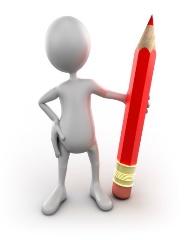 Sharing Your Expertise Record SheetBecoming an ExpertBecoming an ExpertBecoming an ExpertCheck each step as you finish.                               Steps                               StepsWhere Am I Going?Text Structure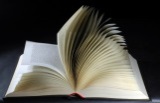 First Read Close Read Thrilling ThreeRolling Knowledge JournalReading for EvidenceReading for EvidenceRecording EvidenceRecording Evidence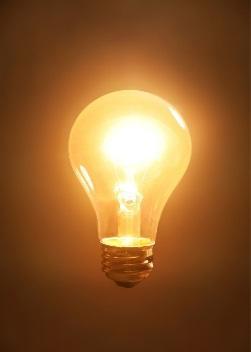 Focus StatementFocus Statement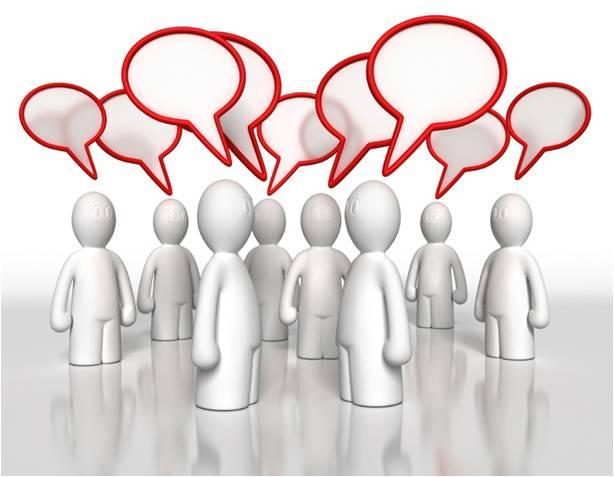 Working with EvidenceWorking with EvidenceTitle:__________________________________________________________________________________________________Author:__________________________________________________________________________________________________Important Words1. 2.3.Title:New and important learning about the topic:Title:New and important learning about the topic:Use this record sheet with your Writing Resource Packet. Use this record sheet with your Writing Resource Packet. Use this record sheet with your Writing Resource Packet. FinishedStepsStepsLearn from a ModelLearn from a ModelWrite a Focus StatementWrite the First Piece of EvidenceAdd More EvidenceAdd More EvidenceWrite a ConclusionRevise/EditShare and Celebrate!Share and Celebrate!